別紙様式４振込先口座名等１　助成金振込先　　　金融機関名：　　　　　　　　　　　　銀行　　　　　　　　支店口座番号：支店番号　　　　　　　　口座番号　　　　　　　　：　　　　　　　　　　　　　　　　　　　　　　　　２　通帳（写）助成金振り込みの際の現物口座の確認用として、また、口座名義のよみがな等を確認する必要があることから、振り込先通帳の見開き一ページ目（下記参照）のコピーを添付してください。　＜貼り付け欄＞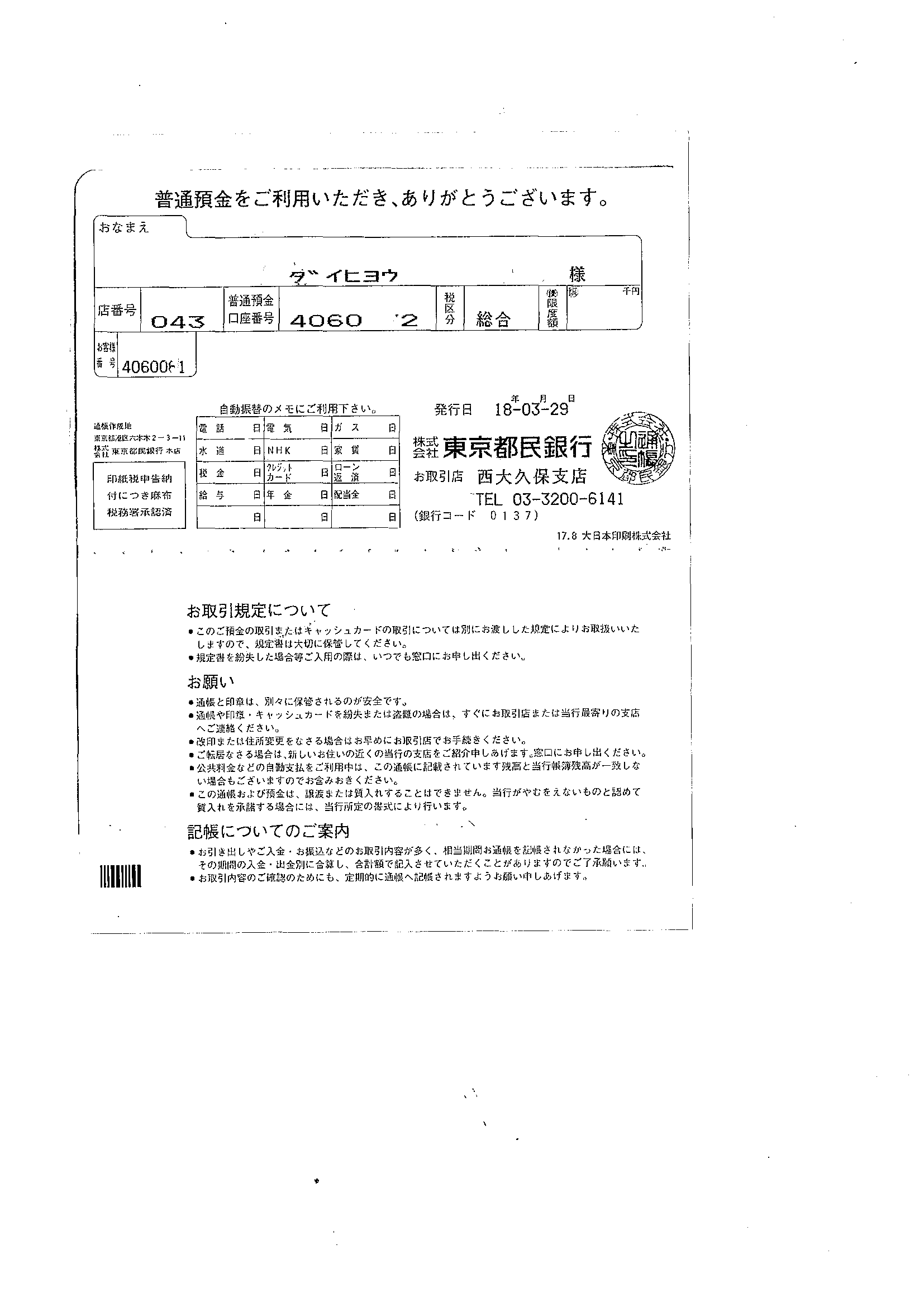 